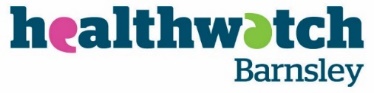 What health and social care issues should Healthwatch Barnsley look at for 2024/25?Healthwatch Barnsley help to make sure NHS leaders and decision makers hear your voice and use your feedback to improve careEvery year we focus on specific issues in Barnsley alongside our usual work for Healthwatch England. If you have any ideas about areas of health and social care that we should look into then, please share them with us by answering a few questions.We want to hear from a wide range of different people. Telling us a little bit about yourself (age, gender, ethnicity, first part of postcode), helps us to work out who we still need to hear from.Thank you for taking the time to complete this surveyQ1.     What areas of health and social care do you think Healthwatch Barnsley should             focus on?Q2.     Why have you chose your answer to question 1?Q2.     Why have you chose your answer to question 1?Personal Views or experiencesExperiences of family and friendsWorking in a health and or social care organisationWorking in a voluntary or community organisationQ3.    What age group are you in?Q3.    What age group are you in?Q3.    What age group are you in?Q3.    What age group are you in?Q3.    What age group are you in?Q3.    What age group are you in?Q3.    What age group are you in?Q3.    What age group are you in?16 to 1718 to 2425 to 4950 to 6465 to 7980+ yearsPrefer not to sayNot knownQ4.    What gender are you?Q4.    What gender are you?Q4.    What gender are you?Q4.    What gender are you?Q4.    What gender are you?Q4.    What gender are you?Q4.    What gender are you?Q4.    What gender are you?WomanManNon-binaryPrefer not to sayPrefer to self-describe (please specify)Prefer to self-describe (please specify)Prefer to self-describe (please specify)Prefer to self-describe (please specify)Prefer to self-describe (please specify)Q5.    How would you describe your ethnic group?Q5.    How would you describe your ethnic group?Q5.    How would you describe your ethnic group?ArabArabAsian / Asian British: BangladeshiAsian / Asian British: BangladeshiAsian / Asian British: ChineseAsian / Asian British: ChineseAsian / Asian British: IndianAsian / Asian British: IndianAsian / Asian British: PakistaniAsian / Asian British: PakistaniAsian / Asian British: Any other Asian / Asian British background  (please specify)Black / Black British: AfricanBlack / Black British: AfricanBlack / Black British: CaribbeanBlack / Black British: CaribbeanBlack / Black British: Any other Black / Black British background (please specify)Mixed / Multiple ethnic groups: Asian and WhiteMixed / Multiple ethnic groups: Asian and WhiteMixed / Multiple ethnic groups: Black African and WhiteMixed / Multiple ethnic groups: Black African and WhiteMixed / Multiple ethnic groups: Black Caribbean and WhiteMixed / Multiple ethnic groups: Black Caribbean and WhiteMixed / Multiple ethnic groups: Any other Mixed / Multiple ethnic groups background (please specify)White: British / English / Northern Irish / Scottish / WelshWhite: British / English / Northern Irish / Scottish / WelshWhite: IrishWhite: IrishWhite: Gypsy, Traveller, or Irish TravellerWhite: Gypsy, Traveller, or Irish TravellerWhite: RomaWhite: RomaWhite: Any other White background (please specify)Any other ethnic group (please specify)Prefer not to sayPrefer not to sayNot knownNot knownQ6.   How would you like to find out about the work we are doing?Q6.   How would you like to find out about the work we are doing?Q6.   How would you like to find out about the work we are doing?Website onlyWebsite onlyFacebook posts with links to news and reportsFacebook posts with links to news and reportsX (formerly Twitter) posts with links to news and reportsX (formerly Twitter) posts with links to news and reportsA quarterly newsletter sent by email (you will need to provide your email address)A quarterly newsletter sent by email (you will need to provide your email address)Other (please specify)Q7.   Can you tell us what area of Barnsley you live in?Q7.   Can you tell us what area of Barnsley you live in?VillageFirst 4 digits in your postcode, i.e S71 1Q8.   Would you like to be added to our future newsletter? Leave us your contact detailsQ8.   Would you like to be added to our future newsletter? Leave us your contact detailsQ8.   Would you like to be added to our future newsletter? Leave us your contact detailsNameEmailVenue/ group where you completed surveyVenue/ group where you completed surveyDate